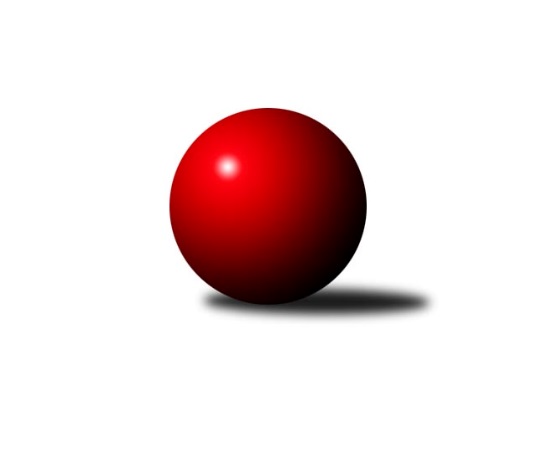 Č.5Ročník 2022/2023	15.10.2022Nejlepšího výkonu v tomto kole: 2474 dosáhlo družstvo: Zahořany BPřebor Domažlicka 2022/2023Výsledky 5. kolaSouhrnný přehled výsledků: Holýšov D	- Zahořany B	4:4	2432:2474	5.0:7.0	14.10.Kdyně C	-  Díly B	2:6	1934:2418	5.0:7.0	15.10.Újezd C	- Újezd B	6:2	2300:2246	6.0:6.0	15.10.Tabulka družstev:	1.	Díly B	5	4	0	1	32.0 : 8.0 	41.0 : 19.0 	 2430	8	2.	Zahořany B	5	3	1	1	21.0 : 19.0 	33.0 : 27.0 	 2369	7	3.	Újezd C	5	3	0	2	23.0 : 17.0 	31.0 : 29.0 	 2242	6	4.	Holýšov D	5	2	1	2	21.0 : 19.0 	31.0 : 29.0 	 2376	5	5.	Kdyně C	5	2	0	3	14.5 : 25.5 	25.5 : 34.5 	 2038	4	6.	Újezd B	5	0	0	5	8.5 : 31.5 	18.5 : 41.5 	 2147	0Podrobné výsledky kola:	  Holýšov D	2432	4:4	2474	Zahořany B	Michael Martínek	 	 253 	 229 		482 	 1:1 	 473 	 	225 	 248		Jiří Havlovic	Radka Schuldová	 	 180 	 144 		324 	 0:2 	 408 	 	197 	 211		Miroslav Schreiner	Lucie Horková	 	 171 	 194 		365 	 0:2 	 398 	 	199 	 199		Libor Benzl	Stanislav Šlajer	 	 185 	 209 		394 	 1:1 	 389 	 	207 	 182		Slavěna Götzová	Božena Rojtová	 	 199 	 236 		435 	 1:1 	 414 	 	204 	 210		Radek Schreiner	Jan Štengl	 	 205 	 227 		432 	 2:0 	 392 	 	182 	 210		Pavlína Vlčkovározhodčí: Stanislav ŠlajerNejlepší výkon utkání: 482 - Michael Martínek	 Kdyně C	1934	2:6	2418	 Díly B	Jaroslava Löffelmannová	 	 199 	 185 		384 	 0:2 	 433 	 	212 	 221		Lukáš Pittr	Milan Staňkovský	 	 196 	 172 		368 	 1:1 	 394 	 	190 	 204		Iveta Kouříková	Tereza Krumlová	 	 223 	 210 		433 	 2:0 	 412 	 	219 	 193		Jaromír Duda	Kristýna Krumlová	 	 194 	 181 		375 	 0:2 	 424 	 	208 	 216		Daniel Kočí	Martin Smejkal	 	 186 	 188 		374 	 2:0 	 328 	 	178 	 150		Dana Tomanová	nikdo nenastoupil	 	 0 	 0 		0 	 0:2 	 427 	 	200 	 227		Martin Kunešrozhodčí: Jiří GötzNejlepšího výkonu v tomto utkání: 433 kuželek dosáhli: Lukáš Pittr, Tereza Krumlová	 Újezd C	2300	6:2	2246	Újezd B	Zdeňka Vondrysková	 	 208 	 200 		408 	 1:1 	 362 	 	161 	 201		Jaroslav Získal ml.	Jitka Hašková	 	 200 	 193 		393 	 2:0 	 340 	 	177 	 163		Jaroslav Získal st.	Jürgen Joneitis	 	 141 	 165 		306 	 0:2 	 389 	 	188 	 201		Jana Dufková ml.	Alexander Kondrys	 	 194 	 206 		400 	 1:1 	 392 	 	199 	 193		Václav Kuneš	Klára Lukschová	 	 174 	 209 		383 	 1:1 	 350 	 	188 	 162		Pavel Strouhal	Blanka Kondrysová	 	 214 	 196 		410 	 1:1 	 413 	 	185 	 228		Jana Dufková st.rozhodčí: Klára LukschováNejlepší výkon utkání: 413 - Jana Dufková st.Pořadí jednotlivců:	jméno hráče	družstvo	celkem	plné	dorážka	chyby	poměr kuž.	Maximum	1.	Michael Martínek 	 Holýšov D	447.50	308.0	139.5	4.2	3/3	(482)	2.	Lukáš Pittr 	 Díly B	439.17	287.2	152.0	5.0	3/3	(464)	3.	Jan Štengl 	 Holýšov D	427.83	298.0	129.8	5.8	3/3	(453)	4.	Martin Kuneš 	 Díly B	425.83	294.0	131.8	7.0	2/3	(434)	5.	Iveta Kouříková 	 Díly B	424.67	294.3	130.3	2.3	3/3	(459)	6.	Daniel Kočí 	 Díly B	421.67	288.2	133.5	4.8	2/3	(433)	7.	Jiří Havlovic 	Zahořany B	419.50	289.3	130.3	7.1	4/4	(473)	8.	Jaromír Duda 	 Díly B	411.67	297.2	114.5	13.0	2/3	(432)	9.	František Novák 	 Holýšov D	410.00	293.0	117.0	7.0	3/3	(450)	10.	Libor Benzl 	Zahořany B	409.50	291.6	117.9	13.0	4/4	(436)	11.	Dana Kapicová 	 Díly B	401.17	287.3	113.8	11.8	2/3	(412)	12.	Blanka Kondrysová 	Újezd C	399.50	277.3	122.2	8.3	2/3	(410)	13.	Pavlína Vlčková 	Zahořany B	398.63	278.5	120.1	9.4	4/4	(428)	14.	Jitka Hašková 	Újezd C	398.56	285.4	113.1	9.6	3/3	(420)	15.	Tereza Krumlová 	Kdyně C	396.25	271.5	124.8	8.8	2/3	(433)	16.	Lucie Horková 	 Holýšov D	390.33	276.0	114.3	12.2	3/3	(414)	17.	Zdeňka Vondrysková 	Újezd C	389.17	275.8	113.3	10.5	3/3	(408)	18.	Radek Schreiner 	Zahořany B	386.00	275.7	110.3	12.7	3/4	(414)	19.	Stanislav Šlajer 	 Holýšov D	385.50	267.5	118.0	16.0	2/3	(394)	20.	Jaroslav Buršík 	 Díly B	383.75	275.8	108.0	11.8	2/3	(394)	21.	Jaroslava Löffelmannová 	Kdyně C	381.11	285.3	95.8	14.2	3/3	(435)	22.	Jana Dufková  ml.	Újezd B	381.00	274.3	106.7	14.0	2/2	(396)	23.	Martin Smejkal 	Kdyně C	380.50	278.3	102.2	13.0	3/3	(425)	24.	Božena Rojtová 	 Holýšov D	378.33	274.0	104.3	10.0	3/3	(435)	25.	Slavěna Götzová 	Zahořany B	373.50	268.0	105.5	14.3	4/4	(389)	26.	Alena Konopová 	Újezd C	373.00	273.3	99.7	14.0	3/3	(390)	27.	Milan Staňkovský 	Kdyně C	372.44	254.7	117.8	12.3	3/3	(386)	28.	Jana Dufková  st.	Újezd B	369.13	267.3	101.9	13.8	2/2	(421)	29.	Klára Lukschová 	Újezd C	368.11	264.2	103.9	14.8	3/3	(400)	30.	Václav Kuneš 	Újezd B	366.75	273.9	92.9	18.0	2/2	(392)	31.	Pavel Strouhal 	Újezd B	362.75	265.3	97.5	14.8	2/2	(372)	32.	Dana Tomanová 	 Díly B	362.33	267.3	95.0	16.7	3/3	(395)	33.	Veronika Dohnalová 	Kdyně C	361.33	257.0	104.3	12.0	3/3	(400)	34.	Božena Vondrysková 	Újezd C	358.50	250.5	108.0	10.5	2/3	(369)	35.	Kristýna Krumlová 	Kdyně C	358.33	259.9	98.4	13.9	3/3	(381)	36.	Radka Schuldová 	 Holýšov D	350.50	266.8	83.8	19.0	2/3	(400)	37.	Jaroslav Získal  ml.	Újezd B	344.00	248.9	95.1	17.6	2/2	(362)	38.	Jana Jaklová 	Újezd B	318.50	239.0	79.5	20.5	2/2	(321)		Jan Lommer 	Kdyně C	419.00	294.0	125.0	4.0	1/3	(419)		Miroslav Schreiner 	Zahořany B	412.50	297.5	115.0	5.5	2/4	(417)		Alexander Kondrys 	Újezd C	408.67	285.3	123.3	11.0	1/3	(417)		Šimon Pajdar 	Zahořany B	397.50	279.3	118.3	12.3	2/4	(409)		Martin Jelínek 	 Holýšov D	373.00	287.0	86.0	12.0	1/3	(373)		Alena Jungová 	Zahořany B	361.50	256.5	105.0	15.0	2/4	(372)		Jáchym Pajdar 	Zahořany B	352.00	255.0	97.0	14.0	1/4	(352)		Jaroslav Získal  st.	Újezd B	346.75	260.8	86.0	17.8	1/2	(377)		Pavel Mikulenka 	 Díly B	337.00	238.0	99.0	16.0	1/3	(337)		Jakub Křička 	 Holýšov D	332.00	262.0	70.0	18.0	1/3	(332)		Jürgen Joneitis 	Újezd C	311.00	223.0	88.0	20.0	1/3	(316)		Roman Vondryska 	Újezd C	291.00	239.0	52.0	29.0	1/3	(291)Sportovně technické informace:Starty náhradníků:registrační číslo	jméno a příjmení 	datum startu 	družstvo	číslo startu
Hráči dopsaní na soupisku:registrační číslo	jméno a příjmení 	datum startu 	družstvo	Program dalšího kola:6. kolo21.10.2022	pá	17:00	Zahořany B - Újezd B	22.10.2022	so	14:00	 Holýšov D - Kdyně C	22.10.2022	so	14:30	Újezd C -  Díly B	Nejlepší šestka kola - absolutněNejlepší šestka kola - absolutněNejlepší šestka kola - absolutněNejlepší šestka kola - absolutněNejlepší šestka kola - dle průměru kuželenNejlepší šestka kola - dle průměru kuželenNejlepší šestka kola - dle průměru kuželenNejlepší šestka kola - dle průměru kuželenNejlepší šestka kola - dle průměru kuželenPočetJménoNázev týmuVýkonPočetJménoNázev týmuPrůměr (%)Výkon4xMichael MartínekHolýšov D4824xMichael MartínekHolýšov D121.94822xJiří HavlovicZahořany B4732xJiří HavlovicZahořany B119.624731xBožena RojtováHolýšov D4353xLukáš PittrDíly B114.054333xLukáš PittrDíly B4331xTereza KrumlováKdyně C114.054331xTereza KrumlováKdyně C4333xMartin KunešDíly B112.474273xJan ŠtenglHolýšov D4322xDaniel KočíDíly B111.68424